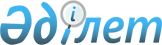 Об установлении границ (черты) населенных пунктов Зерендинского районаПостановление акимата Зерендинского района Акмолинской области от 12 марта 2021 года № А-3/85 и решение Зерендинского районного маслихата Акмолинской области от 12 марта 2021 года № 4-25. Зарегистрировано Департаментом юстиции Акмолинской области 18 марта 2021 года № 8395
      В соответствии с пунктом 5 статьи 108 Земельного кодекса Республики Казахстан от 20 июня 2003 года, подпунктом 4) пункта 1 статьи 6, пунктом 2 статьи 31 Закона Республики Казахстан от 23 января 2001 года "О местном государственном управлении и самоуправлении в Республике Казахстан", акимат Зерендинского района ПОСТАНОВЛЯЕТ и Зерендинский районный маслихат РЕШИЛ:
      1. Установить границу (черту) села Серафимовка сельского округа Малика Габдуллина Зерендинского района, общей площадью 110,39 гектар, согласно приложению 1 к настоящему совместному постановлению и решению.
      2. Установить границу (черту) села Малика Габдуллина сельского округа Малика Габдуллина Зерендинского района, общей площадью 619,2903 гектар, согласно приложению 2 к настоящему совместному постановлению и решению.
      3. Государственному учреждению "Отдел земельных отношений Зерендинского района" внести необходимые изменения в земельно-учетную документацию.
      4. Настоящее совместное постановление акимата Зерендинского района и решение Зерендинского районного маслихата вступает в силу со дня государственной регистрации в Департаменте юстиции Акмолинской области и вводится в действие со дня официального опубликования. Граница (черта) села Серафимовка сельского округа Малика Габдуллина Зерендинского района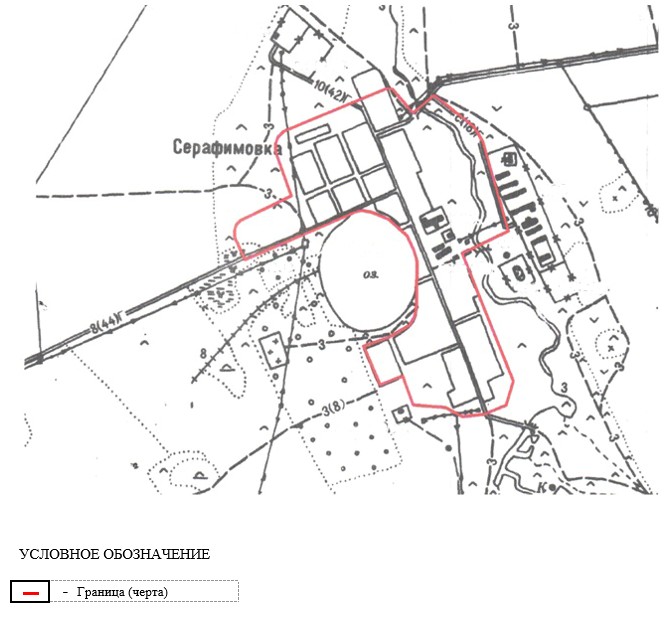  Граница (черта) села Малика Габдуллина сельского округа Малика Габдуллина Зерендинского района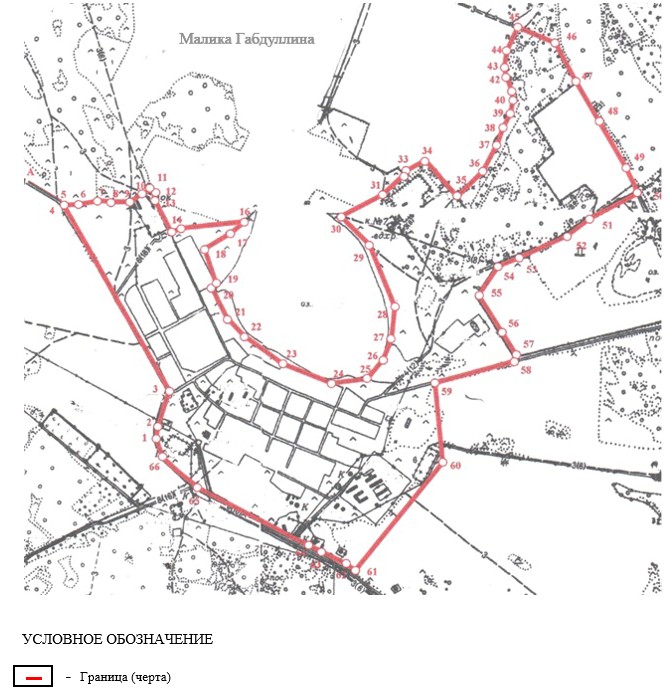 
					© 2012. РГП на ПХВ «Институт законодательства и правовой информации Республики Казахстан» Министерства юстиции Республики Казахстан
				
      Исполняющий обязанности
акима Зерендинского района

Е.Аленов

      Председатель сессии
Зерендинского районного
маслихата

С.Прокопьева

      Секретарь Зерендинского
районного маслихата

К.Аугалиев
Приложение 1 к совместному
постановлению акимата
Зерендинского района
№ А-3/85 от 12 марта 2021 года
и решению Зерендинского
районного маслихата
№ 4-25 от 12 марта 2021 годаПриложение 2 к совместному
постановлению акимата
Зерендинского района
№ А-3/85 от 12 марта 2021 года
и решению Зерендинского
районного маслихата
№ 4-25 от 12 марта 2021 года